Name ____________________________					Date _______________Geometry Lab 							Volume & Density Regents Questions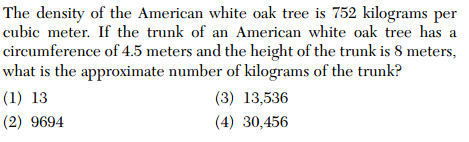 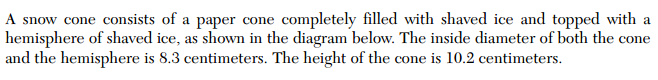 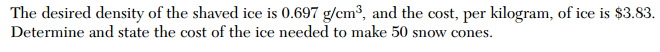 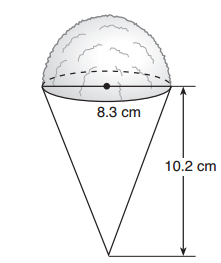 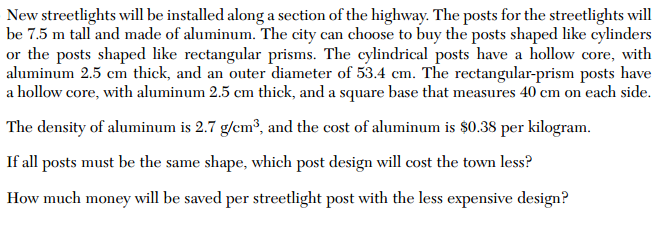 4. 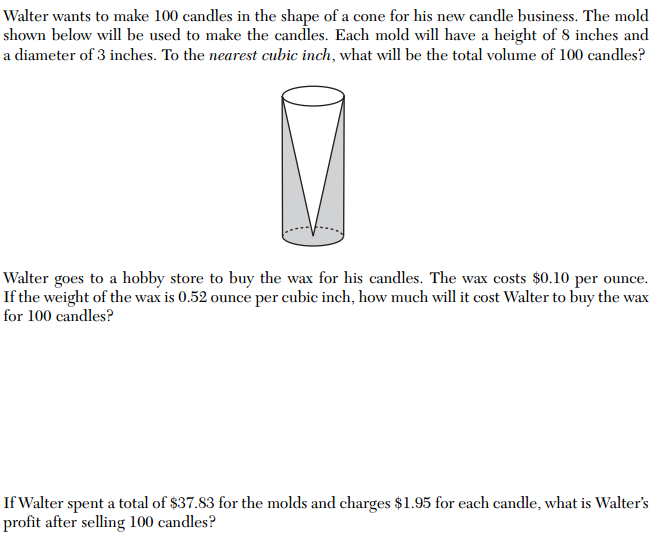 5. 	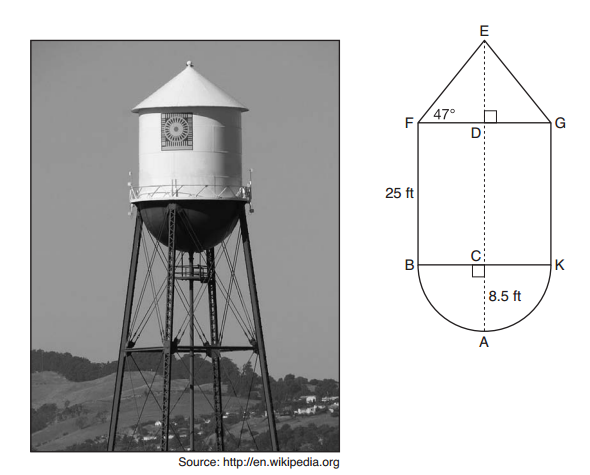 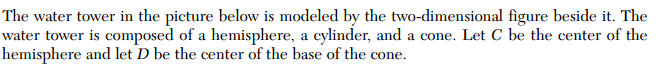 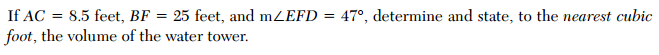 6.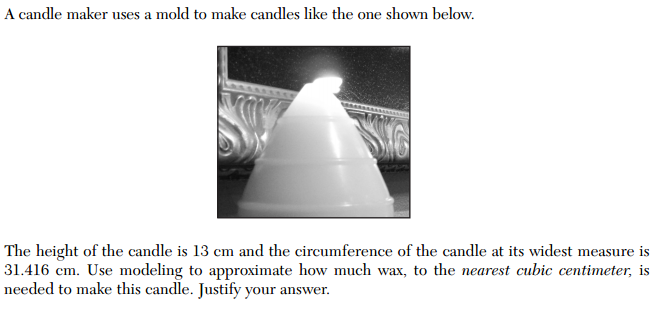 